Специальные условия для обучения инвалидов и лиц с ограниченными возможностями здоровьяВ соответствии с Федеральным законом от 29.12.2012 N 273-ФЗ «Об образовании в Российской Федерации» содержание образования и условия организации обучения и воспитания обучающихся с ограниченными возможностями здоровья определяются адаптированной образовательной программой, а для инвалидов также в соответствии с индивидуальной программой реабилитации инвалида. Согласно части 3 статьи 79 ФЗ № 273 под специальными условиями для получения образования обучающимися с ОВЗ понимаются условия обучения, воспитания и развития таких обучающихся, включающие в себя:- использование специальных образовательных программ и методов обучения и воспитания;- использование специальных учебников, учебных пособий и дидактических материалов, специальных технических средств обучения коллективного и индивидуального пользования;- предоставление услуг ассистента (тьютора), оказывающего обучающимся необходимую техническую помощь;- проведение групповых и индивидуальных коррекционных занятий;- обеспечение доступа в здания организаций, осуществляющих образовательную деятельность, и другие условия, без которых невозможно или затруднено освоение образовательных программ обучающимися с ОВЗ.В соответствии с данной статьей органами государственной власти субъектов Российской Федерации в сфере образования с учетом рекомендаций ПМПК, а для инвалидов - в соответствии с индивидуальной программой реабилитации инвалида организуется обучение названной категории обучающихся, включая создание специальных условий в общеобразовательной организации как индивидуально, так и совместно с другими обучающимися.Необходимость создания образовательных условий для ребенка с ОВЗ фиксируется в рекомендациях ПМПК в соответствии с приказом Минобрнауки России от 20 сентября 2013 г. № 1082 "Об утверждении Положения о психолого-медико-педагогической комиссии".Зачисление в образовательную организацию детей с ОВЗ регламентируется порядком приема граждан на обучение по образовательным программам начального общего, основного общего и среднего общего образования, утвержденным приказом Министерства просвещения РФ от 02.09.2020 г. № 458, и осуществляется на основании личного заявления родителя (законного представителя) ребенка и заключения, и рекомендаций ПМПК.В рекомендациях ПМПК должна быть определена:- образовательная программа (основная образовательная программа начального, или основного, или среднего общего образования; вариант адаптированной основной образовательной программы начального, или основного, или среднего общего образования - ч. 2 ст. 79 ФЗ № 273; вариант адаптированной основной общеобразовательной программы обучающегося с умственной отсталостью; адаптированная образовательная программа или специальная индивидуальная образовательная программа развития, учитывающая особенности психофизического развития, индивидуальных возможностей и при необходимости обеспечивающая коррекцию нарушений развития и социальную адаптацию обучающегося с ОВЗ, в том числе с умственной отсталостью, - п. 28 ст. 2 ФЗ № 273);- форма получения образования;- необходимость периода динамического наблюдения;- направления работы специалистов сопровождения (учитель-логопед, педагог-психолог, специальный психолог, учитель-дефектолог (олигофренопедагог, сурдопедагог, тифлопедагог);- условия прохождения государственной итоговой аттестации и др.Заключение ПМПК ребенка с ОВЗ, как и индивидуальная программа реабилитации ребенка с инвалидностью, для родителей (законных представителей) носит заявительный характер (они имеют право не представлять эти документы в образовательные и иные организации). Вместе с тем представленное в образовательную организацию заключение ПМПК и/или ИПР является основанием для создания органами исполнительной власти субъектов Российской Федерации, осуществляющими государственное управление в сфере образования, и/или органами местного самоуправления, осуществляющими управление в сфере образования, образовательными организациями, иными органами и организациями в соответствии с их компетенцией условий для обучения и воспитания детей.В соответствии с частью 11 статьи 13 ФЗ № 273 Минобрнауки России утверждены порядки организации и осуществления образовательной деятельности и устанавливаются требования к организациям, осуществляющим образовательную деятельность по основным общеобразовательным и дополнительным общеобразовательным программам, в том числе в части получения образования детьми-инвалидами и обучающимися с ОВЗ с учетом особенностей их психофизического развития, индивидуальных возможностей и состояния здоровья:- по основным общеобразовательным программам различного уровня и (или) направленности - приказ Министерства просвещения РФ от 28 августа 2020 г. № 442 "Об утверждении Порядка организации и осуществления образовательной деятельности по основным общеобразовательным программам - образовательным программам начального общего, основного общего и среднего общего образования", регламентирующий особенности организации образовательной деятельности для инвалидов и лиц с ОВЗ;ФЗ № 273 выделил некоторые особенности при реализации вышеуказанных образовательных программ. В частности, ч. 3 ст. 55 определяет особый порядок приема детей на обучение по рассматриваемым программам: только с согласия родителей (законных представителей) и на основании рекомендаций ПМПК.Для отдельных категорий лиц, обучавшихся по адаптированным основным общеобразовательным программам, предусмотрен особый порядок выдачи документов об обучении. В части 13 ст. 60 ФЗ № 273 указано, что "лицам с ограниченными возможностями здоровья (с различными формами умственной отсталости), не имеющим основного общего и среднего общего образования и обучавшимся по адаптированным основным общеобразовательным программам, выдается свидетельство об обучении по образцу и в порядке, которые устанавливаются федеральным органом исполнительной власти, осуществляющим функции по выработке государственной политики и нормативно-правовому регулированию в сфере образования".В соответствии со статьей 16 ФЗ № 273 предусмотрена возможность реализации образовательных программ с применением электронного обучения и дистанционных образовательных технологий, в том числе для детей-инвалидов и детей с ОВЗ. Порядок применения дистанционных образовательных технологий утвержден приказом Министерства образования и науки РФ от 23 августа 2017 г. N 816 "Об утверждении Порядка применения организациями, осуществляющими образовательную деятельность, электронного обучения, дистанционных образовательных технологий при реализации образовательных программ". Образование обучающихся с ограниченными возможностями здоровья может быть организовано как совместно с другими обучающимися, так и в отдельных классах, группах или в отдельных организациях, осуществляющих образовательную деятельность.В МБОУ Старостаничной СОШ специализированный учет инвалидов и лиц с ограниченными возможностями здоровья проводится на этапах их поступления и обучения в школу. Для организации информационной открытости для инвалидов и лиц с ограниченными возможностями здоровья на сайте создан специальный раздел «Доступная среда», официальный сайт адаптирован для лиц с нарушениями зрения (слабовидящих);В школе создана универсальная безбарьерная среда для инклюзивного образования детей-инвалидов и обучающихся с ОВЗ.Специально оборудованные учебные кабинетыСпециально оборудованных учебных кабинетов для маломобильных групп не имеется.Объекты для проведения практических занятий, приспособленных для использования инвалидами и лицами с ограниченными возможностями здоровьяОбъектов для проведения практических занятий, приспособленных для использования инвалидами и лицами с ограниченными возможностями здоровья, не имеется.  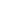 Библиотеки, приспособленные для использования инвалидами и лицами с ограниченными возможностями здоровьяШкольная библиотека расположена на втором этаже здания начальной школы. Она занимает изолированное, приспособленное помещение – комнату площадью 46,5 м2. Библиотека оборудована столами для читателей, стульями, книжными шкафами, стеллажами, каталожным шкафом и рабочим столом для библиотекаря в составе персонального компьютера, принтера. Комплектование библиотеки и читального зала специальными адаптивно-техническими средствами, приспособленными для инвалидов и лиц с ограниченными возможностями здоровья, не предусмотрено. Доступ к имеющемуся библиотечному фонду для инвалидов и лиц с ОВЗ не ограничен.Объекты спорта, приспособленные для использования инвалидами и лицами с ограниченными возможностями здоровьяВ ОО имеется спортивный зал площадью 226,3 м2 , оснащенный оборудованием и инвентарем по всем разделам учебной программы по физической культуре. Имеются раздевалки для переодевания для мальчиков и девочек. Имеется спортивная площадка на открытом воздухе, предназначенная для игры в футбол, баскетбол, волейбол, турники.Спортивно-оздоровительная деятельность нацелена на формирование у обучающихся осознанного отношения к своему физическому здоровью, повышению физической активности.Средства обучения и воспитания, приспособленные для использования инвалидами и лицами с ограниченными возможностями здоровьяСредства обучения и воспитания – все те материалы, с помощью которых осуществляется обучающее воздействие (учебный процесс). К средствам обучения относятся предметы материальной и духовной культуры, которые используются при решении педагогических задач. Они обеспечивают реализацию принципа наглядности и содействуют повышению эффективности учебного процесса, дают учащимся материал в форме наблюдений и впечатлений для осуществления учебного познания и мыслительной деятельности на всех этапах обучения. Реализовать принцип наглядности в обучении помогают визуальные средства, так как более 80 % информации обучающиеся воспринимают зрительно мы используем предметы и объекты природной и искусственной среды: карты, схемы, диаграммы, модели, математические символы, наглядные пособия. При использовании наглядных средств соблюдается ряд условий: применяемая наглядность должна соответствовать возрасту учащихся; наглядность должна использоваться в меру и показывать ее следует только в соответствующий момент занятия или урока; необходимо четко выделять главное, существенное при показе иллюстраций; детально продумывать пояснения, даваемые в ходе демонстрации объектов; демонстрируемая наглядность должна быть точно согласована с содержанием материала; наглядность должна быть эстетически выполнена; наглядность должна быть хорошо видна с последней парты; привлекать самих учащихся к нахождению желаемой информации в наглядном пособии или демонстрационном устройстве.Реализация адаптированных образовательных программ предусматривает использование в образовательной деятельности учебников для обучающихся с ограниченными возможностями здоровья.Перечень учебников (в том числе для обучающихся с интеллектуальными нарушениями и ЗПР) для использования в образовательной деятельности в 2021-2022 учебном году (таблица). В школе организовано психолого-педагогическое сопровождение обучающихся, в том числе инвалидов и лиц с ограниченными возможностями здоровья. Доступ в здания образовательной организации	Доступ в здания образовательной организации для обучающихся, в том числе для детей-инвалидов и детей с ограниченными возможностями здоровья осуществляется без ограничений.Специальные условия питанияОрганизация питания обучающихся осуществляется согласно приказу образовательной организации «Об организации горячего питания в школе» и в соответствии с договором с ООО «ПРОФИ», осуществляющей услуги по питанию обучающихся.При организации питания школа руководствуется СанПиН 2.3/2.4.3590-20 «Санитарно-эпидемиологические требования к организации общественного питания населения», СП 2.4.3648-20 «Санитарно-эпидемиологические требования к организациям воспитания и обучения, отдыха и оздоровления детей и молодежи». В школе в соответствии с установленными требованиями СанПиН созданы следующие условия для организации питания учащихся: • предусмотрены помещения для приёма пищи (28 посадочных мест в начальной школе, 28 посадочных мест в основной школе); • разработан и утверждён порядок питания учащихся (режим работы столовой, время перемен для принятия пищи).В образовательной организации осуществляется обеспечение бесплатным двухразовым питанием (завтрак и обед) обучающихся с ограниченными возможностями здоровья, в том числе детей – инвалидов.Горячим бесплатным питанием обеспечиваются все обучающиеся 1-4 классов. Льготным питанием обеспечиваются обучающиеся из малоимущих семей, дети-сироты и дети, оставшиеся без попечения родителей, дети-инвалиды, дети с ограниченными возможностями здоровья, дети из семей, состоящих в едином областном банке данных семей, находящихся в социально-опасном положении.Большое внимание уделяется калорийности школьного питания. Учитывается возраст и особенности нагрузки школьников. Используется 2-недельное примерное меню, согласованное с управлением Роспотребнадзора и утвержденное директором школы. За качеством приготовляемой пищи ежедневно следит бракеражная комиссия.Питание инвалидов и лиц с ОВЗ организуется (при их наличии) в соответствии с рекомендациями врачей и действующим законодательством. Создание отдельного меню для инвалидов и лиц с ОВЗ не практикуется. Столовая и буфет расположены на 1 этаже.Специальные условия охраны здоровьяВ соответствии со статьей 41 главы 4 Федерального закона от 29 декабря 2012 № 273-ФЗ (в ред. от 28.06.2014) «Об образовании в Российской Федерации» муниципальное бюджетное общеобразовательное учреждение Старостаничная средняя общеобразовательная школа Каменского района Ростовской области создаёт условия, гарантирующие охрану и укрепление здоровья учащихся. Основные направления охраны здоровья:• оказание первичной медико-санитарной помощи в порядке, установленном законодательством в сфере охраны здоровья;• организация питания учащихся;• определение оптимальной учебной, внеучебной нагрузки, режима учебных занятий и продолжительности каникул;• пропаганда и обучение навыкам здорового образа жизни, требованиям охраны труда;• организация и создание условий для профилактики заболеваний и оздоровления учащихся, для занятия ими физической культурой и спортом;• прохождение учащимися в соответствии с законодательством Российской Федерации периодических медицинских осмотров и диспансеризации;• профилактика и запрещение курения, употребления алкогольных, слабоалкогольных напитков, пива, наркотических средств и психотропных веществ;• обеспечение безопасности учащихся во время пребывания в школе;• профилактика несчастных случаев с учащимися во время пребывания в школе;• проведение санитарно-противоэпидемических и профилактических мероприятий.Оказание первичной медико-санитарной помощиВ школе созданы все необходимые меры и условия охраны здоровья обучающихся, в том числе инвалидов и лиц с ограниченными возможностями здоровья. Первичная медико-санитарная помощь учащимся оказывается в соответствии со статьёй 54 Федерального закона от 21 ноября 2011 г. № 323-ФЗ «Об основах охраны здоровья граждан в Российской Федерации» и приказа Министерства здравоохранения Российской Федерации (Минздрав России) от 5 ноября 2013 г. № 822н «Об утверждении Порядка оказания медицинской помощи несовершеннолетним, в том числе в период обучения и воспитания в образовательных организациях». Оказание первичной медико-санитарной помощи детям и подросткам, проведение медицинских осмотров и диспансеризации осуществляется МБУЗ КР «ЦРБ» на основании договора, непосредственная медико-санитарная помощь осуществляется Старостаничной амбулаторией. Прохождение учащимися периодических медицинских осмотров и диспансеризацииВ соответствии со статьями 14, 54 и 97 Федерального закона от 21 ноября 2011 г. № 323-ФЗ «Об основах Охраны здоровья граждан в Российской Федерации», утверждён приказ Министерства здравоохранения РФ от 21 декабря 2012 г. № 1346 н «О Порядке прохождения несовершеннолетними медицинских осмотров, в том числе при поступлении в образовательные учреждения и в период обучения в них», Приказ МЗ РФ от 21.03.2014 № 125н «Об утверждении национального календаря профилактических прививок и календаря профилактических прививок по эпидемическим показаниям» в школе установлен порядок и правила прохождения обучающимися медицинских осмотров.Определение оптимальной учебной, внеучебной нагрузки, режима учебных занятий и продолжительности каникулНа основании пунктов 15—17 приказа Минобрнауки России от 30 августа 2013 г. № 1015 (с последующими изменениями) «Об утверждении Порядка организации и осуществления образовательной деятельности по основным общеобразовательным программам — образовательным программам начального общего, основного общего и среднего общего образования» приказа  Минобрнауки РФ от 22 декабря 2009 г. № 373 «Об утверждении и введении в действие федерального государственного образовательного стандарта начального общего образования», от 17 декабря 2010г. № 1897 «Об утверждении и введении в действие федерального государственного образовательного стандарта основного общего образования», от 17 мая 2012 г. № 413 «Об утверждении и введении в действие федерального государственного образовательного стандарта среднего (полного) общего образования» школа создаёт условия для реализации общеобразовательных программ. Образовательная деятельность по общеобразовательным программам, в том числе адаптированным основным образовательным программам, организуется в соответствии с расписанием учебных занятий. Учебный год в школе начинается 1 сентября и заканчивается в соответствии с учебным планом. В процессе освоения общеобразовательных программ учащимся предоставляются каникулы. Сроки начала и окончания каникул определяются в соответствии с учебным планом. Организация внеурочной деятельности в образовательном учреждении в соответствии с требованиями ФГОС второго поколения осуществляется в соответствии с письмом Минобрнауки РФ от 12 мая 2011 г. № 03-296 «Об организации внеурочной деятельности при введении федерального государственного образовательного стандарта общего образования».Пропаганда и обучение навыкам здорового образа жизни, организацию и создание условий для профилактики заболеваний и оздоровления учащихся, для занятия ими физической культурой и спортомПриоритетным является здоровьесберегающее воспитание, включающее в себя формирование у учащихся культуры здорового образа жизни, ценностных представлений о физическом здоровье, о ценности духовного и нравственного здоровья; формирование у них навыков сохранения собственного здоровья, овладения здоровьесберегающими технологиями в процессе обучения во внеурочное время; формирование представлений о ценности занятий физической культурой и спортом, понимания влияния этой деятельности на развитие личности человека, на процесс обучения и взрослую жизнь. На уроках физкультуры предусмотрена оптимальная физическая нагрузка для учащихся различных групп здоровья, что находит отражение в учебной программе. В школе в рамках спортивно-оздоровительного направления организованы кружки, секции и внеурочные занятия: «Баскетбол», «Футбол», «Настольный теннис», «ГТО», «Соколы», «Безопасное колесо». В плане работы школы запланированы Дни здоровья, участие школьных спортивных команд во внутришкольных, районных, зональных и областных спортивных мероприятиях. Вся работа в данном направлении проводится в рамках школьного спортивного клуба «Триумф». На уроках систематически проводятся динамические паузы (физкультминутки) для снижения нервно-эмоционального напряжения, утомления зрительного анализатора. Профилактическая работа по вопросам здорового и безопасного образа жизни осуществляется в сотрудничестве с медицинским персоналом Старостаничной амбулатории. Профилактика и запрещение курения, употребления алкогольных, слабоалкогольных напитков, пива,  наркотических средств и психотропных веществКлассными руководителями на классных часах и родительских собраниях, членами кружка «Валеолог» (руководитель Веденкина Г.А.) проводятся беседы по профилактике употребления наркотических средств и психотропных веществ, с привлечением сотрудников инспекции по делам несовершеннолетних. Школьными психологами ежегодно проводится диагностика факторов риска приобщения к наркотическим средствам и психотропных веществ учащихся старших классов; диагностика выявления склонности к различным формам девиантного поведения. Проводятся профилактические психологические игры, направленные на профилактику употребления наркотических средств и психотропных веществ. Система обеспечения безопасности учащихся во время пребывания в школеФормируется и достигается комплексная безопасность школы в процессе реализаций следующих направлений:• работа по антитеррористической защищённости и противодействию терроризму и экстремизму;• работа по обеспечению охраны образовательного учреждения;• информационная безопасность (письмо Минздравсоцразвития РФ от 17 сентября 2008 г. № 01/10237-8-32 «О мерах, направленных на нераспространение информации, наносящей вред здоровью, нравственному и духовному развитию детей и подростков»);• пожарная безопасность (Федеральный закон РФ от 21 декабря 1994 года № 63-ФЗ «О пожарной безопасности», Федеральный закон РФ от 11 июля 2008 г. № 123-ФЗ «Технический регламент о требованиях пожарной безопасности»);• электробезопасность (Правила устройства электроустановок (ПУЭ) и Правила технической эксплуатации электроустановок потребителей (ПТЭЭП).- официальный сайт школы адаптирован для лиц с нарушением зрения (слабовидящих);- инвалидам обеспечивается помощь, необходимая для получения в доступной для них форме информации о правилах предоставления услуги, в том числе об оформлении необходимых для получения услуги документов, о совершении ими других необходимых для получения услуги действий.Здания МБОУ Старостаничной СОШ оборудованы системами безопасности: АПС, ОПС, тревожной кнопкой, системой видеонаблюдения. Имеются планы эвакуации, информационные табло (указатели выхода), таблички и указатели для сигнализации об опасности. Благоустроена пришкольная территория (ограждение, двор заасфальтирован).Профилактика несчастных случаев с учащимися во время пребывания в школеПрофилактика несчастных случаев с учащимися во время пребывания в школе, проводится через реализацию Плана мероприятий по профилактике несчастных случаев с обучающимися во время пребывания в организации.Расследование и учёт несчастных случаев с учащимися во время пребывания в ОУ, в порядке, установленном федеральным органом исполнительной власти. Проведение санитарно-противоэпидемических и профилактических мероприятийСанитарно-противоэпидемические и профилактические мероприятия проводятся в соответствии с СП 2.4.3648-20 «Санитарно-эпидемиологические требования к организациям воспитания и обучения, отдыха и оздоровления детей и молодежи». Школьная мебель регулируется по ростовым показателям и маркируется.Доступ к информационным системам и информационно-телекоммуникационным сетям, приспособленным для использования инвалидами и лицами с ограниченными возможностями здоровьяВ школе создано единое информационное пространство, обеспечивающее эффективную социализацию школьников в условиях информационного общества. Информационная база школы оснащена:- электронной почтой;- локальной сетью;- выходом в Интернет;- разработан и действует школьный сайт.Доступ к сети Интернет обеспечивается в соответствии с договором на оказание телематических услуг об оказании услуг связи по передаче данных с юридическим лицом. Для обеспечения безопасных условий доступа в сеть Интернет в школе действует система контент - фильтрации.Доступ к информационным системам и информационно-телекоммуникационным сетям для инвалидов и лиц с ОВЗ не ограничен.Электронные образовательные ресурсы, к которым обеспечивается доступ инвалидов и лиц с ограниченными возможностями здоровьяЭлектронные образовательные ресурсыСсылка:https://cp.edusite.ru/dl.html?uri=40306s007.edusite.ru/sveden/files/1bc39f1b5f87a0a31cfc4d66c905e19b_0.pdfУчи.руСсылка:https://uchi.ruРоссийская электронная школа (РЭШ)Ссылка:https://resh.edu.ru/Наличие специальных технических средств обучения коллективного и индивидуального пользованияСпециальных технических средств обучения коллективного и индивидуального пользования не имеется.Наличие условий для беспрепятственного доступа в общежитие, интернатОбщежитие и интернат не предусмотрены.Количество жилых помещений в общежитии, интернате, приспособленных для использования инвалидами и лицами с ограниченными возможностями здоровьяОбщежитие и интернат не предусмотрены.